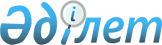 Об утверждении профессионального стандарта "Организация технической эксплуатации автотранспортных средств"
					
			Утративший силу
			
			
		
					Приказ И.о. Министра по инвестициям и развитию Республики Казахстан от 26 декабря 2014 года № 311. Зарегистрирован в Министерстве юстиции Республики Казахстан 4 марта 2015 года № 10378. Утратил силу приказом и.о. Министра по инвестициям и развитию Республики Казахстан от 25 февраля 2016 года № 224      Сноска. Утратил силу приказом и.о. Министра по инвестициям и развитию РК от 25.02.2016 № 224 (вводится в действие со дня его официального опубликования).      В соответствии с пунктом 3 статьи 138-5 Трудового кодекса Республики Казахстан от 15 мая 2007 года ПРИКАЗЫВАЮ:



      1. Утвердить прилагаемый профессиональный стандарт «Организация технической эксплуатации автотранспортных средств».



      2. Комитету транспорта Министерства по инвестициям и развитию Республики Казахстан (Асавбаев А.А.) обеспечить:

      1) в установленном законодательством порядке государственную регистрацию настоящего приказа в Министерстве юстиции Республики Казахстан; 

      2) в течение десяти календарных дней после государственной регистрации настоящего приказа в Министерстве юстиции Республики Казахстан, направление копии на официальное опубликование в периодических печатных изданиях и информационно-правовой системе «Әділет» республиканского государственного предприятия на праве хозяйственного ведения «Республиканский центр правовой информации Министерства юстиции Республики Казахстан»; 

      3) размещение настоящего приказа на интернет-ресурсе Министерства по инвестициям и развитию Республики Казахстан и на интранет-портале государственных органов; 

      4) в течение десяти рабочих дней после государственной регистрации настоящего приказа в Министерстве юстиции Республики Казахстан представление в Юридический департамент Министерства по инвестициям и развитию Республики Казахстан сведений об исполнении мероприятий, предусмотренных подпунктами 1), 2) и 3) пункта 2 настоящего приказа. 



      3. Контроль за исполнением настоящего приказа возложить на первого вице-министра по инвестициям и развитию Республики Казахстан

Касымбек Ж.М.



      4. Настоящий приказ вводится в действие по истечении десяти календарных дней после дня его первого официального опубликования.      И.о. Министра 

      по инвестициям и развитию

      Республики Казахстан                       Ж. Касымбек      «СОГЛАСОВАН»:

      Министр здравоохранения 

      и социального развития

      Республики Казахстан 

      _________ Т. Дуйсенова

      21 января 2015 года Утвержден           

приказом и.о. Министра   

по инвестициям и развитию   

Республики Казахстан     

от 26 декабря 2014 года № 311 

Профессиональный стандарт 

«Организация технической эксплуатации автотранспортных средств» 

1. Общие положения 

      1. Профессиональный стандарт «Организация технической эксплуатации автотранспортных средств» предназначен для формирования образовательных программ, в том числе для обучения персонала на предприятиях, для сертификации работников и выпускников образовательных учреждений, для решения широкого круга задач в области управления персоналом. 



      2. В настоящем профессиональном стандарте применяются следующие термины и определения: 



      1) техническая эксплуатация автотранспортных средств - комплекс мероприятий, технических воздействий (диагностирование, техническое обслуживание, ремонт), направленных на организацию и обеспечение безопасной эксплуатации автотранспортных средств;



      2) автомобильное транспортное средство (далее – автотранспортное средство) – единица подвижного состава автомобильного транспорта, включающего автобусы, микроавтобусы, легковые и грузовые автомобили, троллейбусы, автомобильные прицепы, полуприцепы к седельным тягачам, а также специализированные автомобили (предназначенные для перевозки определенных видов грузов) и специальные автомобили (предназначенные для выполнения различных преимущественно нетранспортных работ);



      3) квалификация – степень готовности работника к качественному выполнению конкретных трудовых функций;



      4) квалификационный справочник – квалификационный справочник должностей руководителей, специалистов и других служащих;



      5) уровень квалификации – совокупность требований к уровню подготовки и компетенции работника, дифференцируемой по параметрам сложности, нестандартности трудовых действий, ответственности и самостоятельности;



      6) национальная рамка квалификаций – структурированное описание квалификационных уровней, признаваемых на рынке труда;



      7) национальная система квалификаций – совокупность механизмов правового и институционального регулирования спроса и предложений на квалификации специалистов со стороны рынка труда;



      8) отраслевая рамка квалификаций – структурированное описание квалификационных уровней, признаваемых в отрасли;



      9) трудовая функция – набор взаимосвязанных действий, направленных на решение одной или нескольких задач процесса труда;



      10) горюче-смазочные материалы - общее наименование топлив, масел, смазок и специальных жидкостей (тормозных и охлаждающих) всех марок, применяемых при эксплуатации автотранспортных средств;



      11) профессиональный стандарт – стандарт, определяющий в конкретной области профессиональной деятельности требования к уровню квалификации, компетенций, содержанию, качеству и условиям труда; 



      12) профессия – основной род занятий трудовой деятельности человека, требующий определенных знаний, умений и практических навыков, приобретаемых в результате специальной подготовки и подтверждаемых соответствующими документами об образовании;



      13) профессиональная подгруппа – совокупность профессий, сформированная целостным набором трудовых функций и необходимых для их выполнения компетенций;



      14) профессиональная группа – совокупность профессиональных подгрупп, имеющая общую интеграционную основу (аналогичные или близкие назначение, объекты, технологии, в том числе средства труда) и предполагающая схожий набор трудовых функций и компетенций для их выполнения;



      15) отрасль – совокупность предприятий и организаций, для которых характерна общность выпускаемой продукции, технологии производства, основных фондов и профессиональных навыков работающих. 



      3. В настоящем профессиональном стандарте используются следующие сокращения:

      1) НРК - национальная рамка квалификаций;

      2) НСК - национальная система квалификаций;

      3) ОРК - отраслевая рамка квалификаций;

      4) ПС - профессиональный стандарт;

      5) ГСМ - горюче-смазочные материалы;

      6) КС - квалификационный справочник. 

2. Паспорт профессионального стандарта

      4. Наименование профессионального стандарта: Организация технической эксплуатации автотранспортных средств.



      5. Цель разработки профессионального стандарта: унификация и установление единых требований к содержанию профессиональной деятельности, определение четких критериев к уровню квалификации к специалистам в сфере организации технической эксплуатации автотранспортных средств.



      6. Краткое описание профессионального стандарта: организация и сопровождение процесса технической эксплуатации автотранспортных средств.



      7. Основная группа: транспорт. 

      Профессиональная группа: техническая эксплуатация автотранспорта. 

3. Карточки профессий

      8. Перечень профессий: 

      механик гаража/автомобильной колонны, 4 уровень квалификации по ОРК;

      инженер по организации эксплуатации и ремонту, 5 уровень квалификации по ОРК;

      инженер по горюче-смазочным материалам, 5 уровень квалификации по ОРК.

      Карточки профессий приводятся в приложении к настоящему профессиональному стандарту.

Приложение              

к профессиональному стандарту  

«Организация технической эксплуатации

автотранспортных средств»    

                      Карточки профессий
					© 2012. РГП на ПХВ «Институт законодательства и правовой информации Республики Казахстан» Министерства юстиции Республики Казахстан
				КАРТОЧКА ПРОФЕССИИ «Механик гаража/автомобильной колонны»КАРТОЧКА ПРОФЕССИИ «Механик гаража/автомобильной колонны»КАРТОЧКА ПРОФЕССИИ «Механик гаража/автомобильной колонны»КАРТОЧКА ПРОФЕССИИ «Механик гаража/автомобильной колонны»КАРТОЧКА ПРОФЕССИИ «Механик гаража/автомобильной колонны»Код профессии3115311531153115Наименование профессииМеханик гаража/автомобильной колонныМеханик гаража/автомобильной колонныМеханик гаража/автомобильной колонныМеханик гаража/автомобильной колонныУровень квалификации по ОРК4444Уровень квалификации по КС 3333Уровень профессионального образования Техническое и профессиональное образование по соответствующей специальностиТехническое и профессиональное образование по соответствующей специальностиТехническое и профессиональное образование по соответствующей специальностиТехническое и профессиональное образование по соответствующей специальностиТрудовые функции1) Обеспечение технической готовности автотранспортных средств к эксплуатации1) Обеспечение технической готовности автотранспортных средств к эксплуатации1) Обеспечение технической готовности автотранспортных средств к эксплуатации1) Обеспечение технической готовности автотранспортных средств к эксплуатацииТрудовая функция 1

Обеспечение технической готовности автотранспортных средств к эксплуатацииУмения и навыки:

1. Умение выявлять причины неисправностей, поломок автотранспортных средств. 

2. Умение определять при осмотре автотранспортных средств необходимый вид ремонта. 

3. Обеспечение своевременной технической помощи автотранспортным средствам. 

4. Организация испытаний, технического осмотра, технического обслуживания и ремонта автотранспортных средств в соответствии с требованиями эксплуатационных документов. 

5. Контроль надлежащего хранения исправных автотранспортных средств и имущества гаража/автоколонны, а также автотранспортных средств, ожидающих ремонта и находящихся на длительном хранении. 

6. Разработка мероприятий по улучшению коэффициента работоспособности автотранспортных средств с устранением причин преждевременного возврата транспорта с линии. 

7. Анализ причин и продолжительности простоев связанных с техническим состоянием автотранспортных средств. 

8. Контроль за проведением ремонтных работ. 

9. Ведение учета и отчетности по техническому имуществу гаража/колонны. Умения и навыки:

1. Умение выявлять причины неисправностей, поломок автотранспортных средств. 

2. Умение определять при осмотре автотранспортных средств необходимый вид ремонта. 

3. Обеспечение своевременной технической помощи автотранспортным средствам. 

4. Организация испытаний, технического осмотра, технического обслуживания и ремонта автотранспортных средств в соответствии с требованиями эксплуатационных документов. 

5. Контроль надлежащего хранения исправных автотранспортных средств и имущества гаража/автоколонны, а также автотранспортных средств, ожидающих ремонта и находящихся на длительном хранении. 

6. Разработка мероприятий по улучшению коэффициента работоспособности автотранспортных средств с устранением причин преждевременного возврата транспорта с линии. 

7. Анализ причин и продолжительности простоев связанных с техническим состоянием автотранспортных средств. 

8. Контроль за проведением ремонтных работ. 

9. Ведение учета и отчетности по техническому имуществу гаража/колонны. Умения и навыки:

1. Умение выявлять причины неисправностей, поломок автотранспортных средств. 

2. Умение определять при осмотре автотранспортных средств необходимый вид ремонта. 

3. Обеспечение своевременной технической помощи автотранспортным средствам. 

4. Организация испытаний, технического осмотра, технического обслуживания и ремонта автотранспортных средств в соответствии с требованиями эксплуатационных документов. 

5. Контроль надлежащего хранения исправных автотранспортных средств и имущества гаража/автоколонны, а также автотранспортных средств, ожидающих ремонта и находящихся на длительном хранении. 

6. Разработка мероприятий по улучшению коэффициента работоспособности автотранспортных средств с устранением причин преждевременного возврата транспорта с линии. 

7. Анализ причин и продолжительности простоев связанных с техническим состоянием автотранспортных средств. 

8. Контроль за проведением ремонтных работ. 

9. Ведение учета и отчетности по техническому имуществу гаража/колонны. Умения и навыки:

1. Умение выявлять причины неисправностей, поломок автотранспортных средств. 

2. Умение определять при осмотре автотранспортных средств необходимый вид ремонта. 

3. Обеспечение своевременной технической помощи автотранспортным средствам. 

4. Организация испытаний, технического осмотра, технического обслуживания и ремонта автотранспортных средств в соответствии с требованиями эксплуатационных документов. 

5. Контроль надлежащего хранения исправных автотранспортных средств и имущества гаража/автоколонны, а также автотранспортных средств, ожидающих ремонта и находящихся на длительном хранении. 

6. Разработка мероприятий по улучшению коэффициента работоспособности автотранспортных средств с устранением причин преждевременного возврата транспорта с линии. 

7. Анализ причин и продолжительности простоев связанных с техническим состоянием автотранспортных средств. 

8. Контроль за проведением ремонтных работ. 

9. Ведение учета и отчетности по техническому имуществу гаража/колонны. Знания:

1 Правила технической эксплуатации автотранспортных средств, утверждаемые уполномоченным органом согласно подпункту 23-10) статьи 13 Закона Республики Казахстан от 4 июля 2003 года «Об автомобильном транспорте». 

2. Правила организации труда и отдыха водителей, а также применения тахографов, утверждаемые уполномоченным органом согласно подпункту 23-6) статьи 13 Закона Республики Казахстан от 4 июля 2003 года «Об автомобильном транспорте» 

3. Основы экологического законодательства Республики Казахстан, основы промышленной, пожарной безопасности, правила техники безопасности и норм охраны труда, производственной санитарии. 

4. Устройство, назначение, конструктивные особенности, технико-эксплуатационные данные подвижного состава предприятия. 

5. Порядок оформления документов на ремонт автотранспортных средств с повреждениями аварийного характера, методы проверки токсичности автомобилей. 

6. Методические, нормативные и другие руководящие документы, касающиеся ремонта и технической эксплуатации автотранспортных средств. 

7. Единая система планово-предупредительных ремонтов. 

8. Методы диагностики и контроля технического состояния автотранспортных средств. Знания:

1 Правила технической эксплуатации автотранспортных средств, утверждаемые уполномоченным органом согласно подпункту 23-10) статьи 13 Закона Республики Казахстан от 4 июля 2003 года «Об автомобильном транспорте». 

2. Правила организации труда и отдыха водителей, а также применения тахографов, утверждаемые уполномоченным органом согласно подпункту 23-6) статьи 13 Закона Республики Казахстан от 4 июля 2003 года «Об автомобильном транспорте» 

3. Основы экологического законодательства Республики Казахстан, основы промышленной, пожарной безопасности, правила техники безопасности и норм охраны труда, производственной санитарии. 

4. Устройство, назначение, конструктивные особенности, технико-эксплуатационные данные подвижного состава предприятия. 

5. Порядок оформления документов на ремонт автотранспортных средств с повреждениями аварийного характера, методы проверки токсичности автомобилей. 

6. Методические, нормативные и другие руководящие документы, касающиеся ремонта и технической эксплуатации автотранспортных средств. 

7. Единая система планово-предупредительных ремонтов. 

8. Методы диагностики и контроля технического состояния автотранспортных средств. Знания:

1 Правила технической эксплуатации автотранспортных средств, утверждаемые уполномоченным органом согласно подпункту 23-10) статьи 13 Закона Республики Казахстан от 4 июля 2003 года «Об автомобильном транспорте». 

2. Правила организации труда и отдыха водителей, а также применения тахографов, утверждаемые уполномоченным органом согласно подпункту 23-6) статьи 13 Закона Республики Казахстан от 4 июля 2003 года «Об автомобильном транспорте» 

3. Основы экологического законодательства Республики Казахстан, основы промышленной, пожарной безопасности, правила техники безопасности и норм охраны труда, производственной санитарии. 

4. Устройство, назначение, конструктивные особенности, технико-эксплуатационные данные подвижного состава предприятия. 

5. Порядок оформления документов на ремонт автотранспортных средств с повреждениями аварийного характера, методы проверки токсичности автомобилей. 

6. Методические, нормативные и другие руководящие документы, касающиеся ремонта и технической эксплуатации автотранспортных средств. 

7. Единая система планово-предупредительных ремонтов. 

8. Методы диагностики и контроля технического состояния автотранспортных средств. Знания:

1 Правила технической эксплуатации автотранспортных средств, утверждаемые уполномоченным органом согласно подпункту 23-10) статьи 13 Закона Республики Казахстан от 4 июля 2003 года «Об автомобильном транспорте». 

2. Правила организации труда и отдыха водителей, а также применения тахографов, утверждаемые уполномоченным органом согласно подпункту 23-6) статьи 13 Закона Республики Казахстан от 4 июля 2003 года «Об автомобильном транспорте» 

3. Основы экологического законодательства Республики Казахстан, основы промышленной, пожарной безопасности, правила техники безопасности и норм охраны труда, производственной санитарии. 

4. Устройство, назначение, конструктивные особенности, технико-эксплуатационные данные подвижного состава предприятия. 

5. Порядок оформления документов на ремонт автотранспортных средств с повреждениями аварийного характера, методы проверки токсичности автомобилей. 

6. Методические, нормативные и другие руководящие документы, касающиеся ремонта и технической эксплуатации автотранспортных средств. 

7. Единая система планово-предупредительных ремонтов. 

8. Методы диагностики и контроля технического состояния автотранспортных средств. Требования к личностным компетенциямОрганизация командной работы.

Настойчивость.

Работоспособность.

Инициативность.Организация командной работы.

Настойчивость.

Работоспособность.

Инициативность.Организация командной работы.

Настойчивость.

Работоспособность.

Инициативность.Организация командной работы.

Настойчивость.

Работоспособность.

Инициативность.Связь с другими профессиями в рамках ОРК3115Механик по ремонту транспорта;

Инженер-механик контрольно-пропускного пунктаМеханик по ремонту транспорта;

Инженер-механик контрольно-пропускного пунктаМеханик по ремонту транспорта;

Инженер-механик контрольно-пропускного пунктаКАРТОЧКА ПРОФЕССИИ «Инженер по организации эксплуатации и ремонту»КАРТОЧКА ПРОФЕССИИ «Инженер по организации эксплуатации и ремонту»КАРТОЧКА ПРОФЕССИИ «Инженер по организации эксплуатации и ремонту»КАРТОЧКА ПРОФЕССИИ «Инженер по организации эксплуатации и ремонту»КАРТОЧКА ПРОФЕССИИ «Инженер по организации эксплуатации и ремонту»Код профессии 2144214421442144Наименование профессииИнженер по организации эксплуатации и ремонтуИнженер по организации эксплуатации и ремонтуИнженер по организации эксплуатации и ремонтуИнженер по организации эксплуатации и ремонтуУровень квалификации по ОРК5555Уровень квалификации по КС4444Уровень профессионального образования Высшее (или послевузовское) образование по соответствующей специальности.Высшее (или послевузовское) образование по соответствующей специальности.Высшее (или послевузовское) образование по соответствующей специальности.Высшее (или послевузовское) образование по соответствующей специальности.Трудовые функции1) Руководство процессом технической эксплуатации и ремонта автотранспортных средств. 1) Руководство процессом технической эксплуатации и ремонта автотранспортных средств. 1) Руководство процессом технической эксплуатации и ремонта автотранспортных средств. 1) Руководство процессом технической эксплуатации и ремонта автотранспортных средств. Трудовая функция 1

Руководство процессом технической эксплуатации и ремонта автотранспортных средствУмения и навыки:

1) Составление планов-графиков эксплуатации автотранспортных средств, в том числе сменно-суточного планирования перевозок. 

2) Навык практического применения регламентов по технической эксплуатации автотранспортных средств. 

3) Контроль выполнения графиков технического обслуживания автотранспортных средств. 

4) Определение и анализ объемов и качества ремонтных работ автотранспортных средств, разработка предложений по продлению сроков эксплуатации и ремонту. 

5) Оказание технической и организационной помощи по внедрению новых методов технической эксплуатации и ремонта автотранспортных средств. 

6) Контроль выполнения предписаний, рекомендаций и указаний надзорных органов по техническому состоянию автотранспортных средств. 

7) Анализ дорожно-транспортных происшествий, связанных с технической эксплуатацией автотранспортных средств, проверка знаний обязанностей и нормативно-технической документации по безопасному ведению работ. 

8) Оценка рисков, связанных с безопасной эксплуатацией автотранспортных средств, разработка мероприятий по устранению выявленных технических недостатков, влияющих на безопасность эксплуатации. 

9) Организация смотров с целью проведения оценки технического состояния автотранспортных средств. 

10) Контроль соблюдения водителями режима труда и отдыха. 

11) Навык проведения мероприятий по предупреждению дорожно-транспортных происшествий, по повышению уровня технических знаний водителей, укреплению их производственной и трудовой дисциплины. 

12) Обеспечение автотранспортных средств необходимыми запасными частями и материалами. 

13) Контроль соблюдения руководящих документов по технической эксплуатации и ремонту автотранспортных средств. Умения и навыки:

1) Составление планов-графиков эксплуатации автотранспортных средств, в том числе сменно-суточного планирования перевозок. 

2) Навык практического применения регламентов по технической эксплуатации автотранспортных средств. 

3) Контроль выполнения графиков технического обслуживания автотранспортных средств. 

4) Определение и анализ объемов и качества ремонтных работ автотранспортных средств, разработка предложений по продлению сроков эксплуатации и ремонту. 

5) Оказание технической и организационной помощи по внедрению новых методов технической эксплуатации и ремонта автотранспортных средств. 

6) Контроль выполнения предписаний, рекомендаций и указаний надзорных органов по техническому состоянию автотранспортных средств. 

7) Анализ дорожно-транспортных происшествий, связанных с технической эксплуатацией автотранспортных средств, проверка знаний обязанностей и нормативно-технической документации по безопасному ведению работ. 

8) Оценка рисков, связанных с безопасной эксплуатацией автотранспортных средств, разработка мероприятий по устранению выявленных технических недостатков, влияющих на безопасность эксплуатации. 

9) Организация смотров с целью проведения оценки технического состояния автотранспортных средств. 

10) Контроль соблюдения водителями режима труда и отдыха. 

11) Навык проведения мероприятий по предупреждению дорожно-транспортных происшествий, по повышению уровня технических знаний водителей, укреплению их производственной и трудовой дисциплины. 

12) Обеспечение автотранспортных средств необходимыми запасными частями и материалами. 

13) Контроль соблюдения руководящих документов по технической эксплуатации и ремонту автотранспортных средств. Умения и навыки:

1) Составление планов-графиков эксплуатации автотранспортных средств, в том числе сменно-суточного планирования перевозок. 

2) Навык практического применения регламентов по технической эксплуатации автотранспортных средств. 

3) Контроль выполнения графиков технического обслуживания автотранспортных средств. 

4) Определение и анализ объемов и качества ремонтных работ автотранспортных средств, разработка предложений по продлению сроков эксплуатации и ремонту. 

5) Оказание технической и организационной помощи по внедрению новых методов технической эксплуатации и ремонта автотранспортных средств. 

6) Контроль выполнения предписаний, рекомендаций и указаний надзорных органов по техническому состоянию автотранспортных средств. 

7) Анализ дорожно-транспортных происшествий, связанных с технической эксплуатацией автотранспортных средств, проверка знаний обязанностей и нормативно-технической документации по безопасному ведению работ. 

8) Оценка рисков, связанных с безопасной эксплуатацией автотранспортных средств, разработка мероприятий по устранению выявленных технических недостатков, влияющих на безопасность эксплуатации. 

9) Организация смотров с целью проведения оценки технического состояния автотранспортных средств. 

10) Контроль соблюдения водителями режима труда и отдыха. 

11) Навык проведения мероприятий по предупреждению дорожно-транспортных происшествий, по повышению уровня технических знаний водителей, укреплению их производственной и трудовой дисциплины. 

12) Обеспечение автотранспортных средств необходимыми запасными частями и материалами. 

13) Контроль соблюдения руководящих документов по технической эксплуатации и ремонту автотранспортных средств. Умения и навыки:

1) Составление планов-графиков эксплуатации автотранспортных средств, в том числе сменно-суточного планирования перевозок. 

2) Навык практического применения регламентов по технической эксплуатации автотранспортных средств. 

3) Контроль выполнения графиков технического обслуживания автотранспортных средств. 

4) Определение и анализ объемов и качества ремонтных работ автотранспортных средств, разработка предложений по продлению сроков эксплуатации и ремонту. 

5) Оказание технической и организационной помощи по внедрению новых методов технической эксплуатации и ремонта автотранспортных средств. 

6) Контроль выполнения предписаний, рекомендаций и указаний надзорных органов по техническому состоянию автотранспортных средств. 

7) Анализ дорожно-транспортных происшествий, связанных с технической эксплуатацией автотранспортных средств, проверка знаний обязанностей и нормативно-технической документации по безопасному ведению работ. 

8) Оценка рисков, связанных с безопасной эксплуатацией автотранспортных средств, разработка мероприятий по устранению выявленных технических недостатков, влияющих на безопасность эксплуатации. 

9) Организация смотров с целью проведения оценки технического состояния автотранспортных средств. 

10) Контроль соблюдения водителями режима труда и отдыха. 

11) Навык проведения мероприятий по предупреждению дорожно-транспортных происшествий, по повышению уровня технических знаний водителей, укреплению их производственной и трудовой дисциплины. 

12) Обеспечение автотранспортных средств необходимыми запасными частями и материалами. 

13) Контроль соблюдения руководящих документов по технической эксплуатации и ремонту автотранспортных средств. Знания: 

1. Закон Республики Казахстан от 17 апреля 2014 года «О дорожном движении». 

2. Правила технической эксплуатации автотранспортных средств, утверждаемые уполномоченным органом согласно подпункту 23-10) статьи 13 Закона Республики Казахстан от 4 июля 2003 года «Об автомобильном транспорте». 

3. Допустимые параметры автотранспортных средств, предназначенных для передвижения по автомобильным дорогам Республики Казахстан, утверждаемые уполномоченным органом согласно подпункту 23-5) статьи 13 Закона Республики Казахстан от 4 июля 2003 года «Об автомобильном транспорте». 

4. Правила организации труда и отдыха водителей, а также применения тахографов, утверждаемые уполномоченным органом согласно подпункту 23-6) статьи 13 Закона Республики Казахстан от 4 июля 2003 года «Об автомобильном транспорте». 

5. Правила организации и осуществления перевозок крупногабаритных и тяжеловесных грузов на территории Республики Казахстан, утверждаемые уполномоченным органом согласно подпункту 23-14) статьи 13 Закона Республики Казахстан от 4 июля 2003 года «Об автомобильном транспорте». 

6. Правила перевозок грузов автомобильным транспортом, утверждаемые уполномоченным органом согласно подпункту 23-9) статьи 13 Закона Республики Казахстан от 4 июля 2003 года «Об автомобильном транспорте». 

7. Трудовой Кодекс Республики Казахстан от 15 мая 2007 года в части, касающейся безопасности труда. 

8. Классификация, основные характеристики и технические параметры автотранспортных средств. 

9. Правила и нормы охраны труда, техники безопасности, промышленной санитарии и противопожарной защиты. Знания: 

1. Закон Республики Казахстан от 17 апреля 2014 года «О дорожном движении». 

2. Правила технической эксплуатации автотранспортных средств, утверждаемые уполномоченным органом согласно подпункту 23-10) статьи 13 Закона Республики Казахстан от 4 июля 2003 года «Об автомобильном транспорте». 

3. Допустимые параметры автотранспортных средств, предназначенных для передвижения по автомобильным дорогам Республики Казахстан, утверждаемые уполномоченным органом согласно подпункту 23-5) статьи 13 Закона Республики Казахстан от 4 июля 2003 года «Об автомобильном транспорте». 

4. Правила организации труда и отдыха водителей, а также применения тахографов, утверждаемые уполномоченным органом согласно подпункту 23-6) статьи 13 Закона Республики Казахстан от 4 июля 2003 года «Об автомобильном транспорте». 

5. Правила организации и осуществления перевозок крупногабаритных и тяжеловесных грузов на территории Республики Казахстан, утверждаемые уполномоченным органом согласно подпункту 23-14) статьи 13 Закона Республики Казахстан от 4 июля 2003 года «Об автомобильном транспорте». 

6. Правила перевозок грузов автомобильным транспортом, утверждаемые уполномоченным органом согласно подпункту 23-9) статьи 13 Закона Республики Казахстан от 4 июля 2003 года «Об автомобильном транспорте». 

7. Трудовой Кодекс Республики Казахстан от 15 мая 2007 года в части, касающейся безопасности труда. 

8. Классификация, основные характеристики и технические параметры автотранспортных средств. 

9. Правила и нормы охраны труда, техники безопасности, промышленной санитарии и противопожарной защиты. Знания: 

1. Закон Республики Казахстан от 17 апреля 2014 года «О дорожном движении». 

2. Правила технической эксплуатации автотранспортных средств, утверждаемые уполномоченным органом согласно подпункту 23-10) статьи 13 Закона Республики Казахстан от 4 июля 2003 года «Об автомобильном транспорте». 

3. Допустимые параметры автотранспортных средств, предназначенных для передвижения по автомобильным дорогам Республики Казахстан, утверждаемые уполномоченным органом согласно подпункту 23-5) статьи 13 Закона Республики Казахстан от 4 июля 2003 года «Об автомобильном транспорте». 

4. Правила организации труда и отдыха водителей, а также применения тахографов, утверждаемые уполномоченным органом согласно подпункту 23-6) статьи 13 Закона Республики Казахстан от 4 июля 2003 года «Об автомобильном транспорте». 

5. Правила организации и осуществления перевозок крупногабаритных и тяжеловесных грузов на территории Республики Казахстан, утверждаемые уполномоченным органом согласно подпункту 23-14) статьи 13 Закона Республики Казахстан от 4 июля 2003 года «Об автомобильном транспорте». 

6. Правила перевозок грузов автомобильным транспортом, утверждаемые уполномоченным органом согласно подпункту 23-9) статьи 13 Закона Республики Казахстан от 4 июля 2003 года «Об автомобильном транспорте». 

7. Трудовой Кодекс Республики Казахстан от 15 мая 2007 года в части, касающейся безопасности труда. 

8. Классификация, основные характеристики и технические параметры автотранспортных средств. 

9. Правила и нормы охраны труда, техники безопасности, промышленной санитарии и противопожарной защиты. Знания: 

1. Закон Республики Казахстан от 17 апреля 2014 года «О дорожном движении». 

2. Правила технической эксплуатации автотранспортных средств, утверждаемые уполномоченным органом согласно подпункту 23-10) статьи 13 Закона Республики Казахстан от 4 июля 2003 года «Об автомобильном транспорте». 

3. Допустимые параметры автотранспортных средств, предназначенных для передвижения по автомобильным дорогам Республики Казахстан, утверждаемые уполномоченным органом согласно подпункту 23-5) статьи 13 Закона Республики Казахстан от 4 июля 2003 года «Об автомобильном транспорте». 

4. Правила организации труда и отдыха водителей, а также применения тахографов, утверждаемые уполномоченным органом согласно подпункту 23-6) статьи 13 Закона Республики Казахстан от 4 июля 2003 года «Об автомобильном транспорте». 

5. Правила организации и осуществления перевозок крупногабаритных и тяжеловесных грузов на территории Республики Казахстан, утверждаемые уполномоченным органом согласно подпункту 23-14) статьи 13 Закона Республики Казахстан от 4 июля 2003 года «Об автомобильном транспорте». 

6. Правила перевозок грузов автомобильным транспортом, утверждаемые уполномоченным органом согласно подпункту 23-9) статьи 13 Закона Республики Казахстан от 4 июля 2003 года «Об автомобильном транспорте». 

7. Трудовой Кодекс Республики Казахстан от 15 мая 2007 года в части, касающейся безопасности труда. 

8. Классификация, основные характеристики и технические параметры автотранспортных средств. 

9. Правила и нормы охраны труда, техники безопасности, промышленной санитарии и противопожарной защиты. Требования к личностным компетенциямПовышенный уровень ответственности за результаты своей работы.Повышенный уровень ответственности за результаты своей работы.Повышенный уровень ответственности за результаты своей работы.Повышенный уровень ответственности за результаты своей работы.Связь с другими профессиями в рамках ОРК2144

2149

 

 

21452144

2149

 

 

21452144

2149

 

 

2145Инженер по ремонту;

Инженер по организации перевозок;

Инженер по транспорту;

Инженер по подготовке производства;

Инженер по техническому обслуживанию КАРТОЧКА ПРОФЕССИИ «Инженер по горюче–смазочным материалам»КАРТОЧКА ПРОФЕССИИ «Инженер по горюче–смазочным материалам»КАРТОЧКА ПРОФЕССИИ «Инженер по горюче–смазочным материалам»КАРТОЧКА ПРОФЕССИИ «Инженер по горюче–смазочным материалам»КАРТОЧКА ПРОФЕССИИ «Инженер по горюче–смазочным материалам»Код профессии 2146214621462146Наименование профессииИнженер по горюче-смазочным материаламИнженер по горюче-смазочным материаламИнженер по горюче-смазочным материаламИнженер по горюче-смазочным материаламУровень квалификации по ОРК5555Уровень квалификации по КС 4444Уровень профессионального образования Высшее (или послевузовское) образование по соответствующей специальности.Высшее (или послевузовское) образование по соответствующей специальности.Высшее (или послевузовское) образование по соответствующей специальности.Высшее (или послевузовское) образование по соответствующей специальности.Трудовые функции1) Обеспечение приема, хранения, учета и выдачи горюче-смазочных материалов и специальных жидкостей1) Обеспечение приема, хранения, учета и выдачи горюче-смазочных материалов и специальных жидкостей1) Обеспечение приема, хранения, учета и выдачи горюче-смазочных материалов и специальных жидкостей1) Обеспечение приема, хранения, учета и выдачи горюче-смазочных материалов и специальных жидкостейТрудовые функции2) Проведение контрольно-ревизионной работы по использованию горюче-смазочных материалов2) Проведение контрольно-ревизионной работы по использованию горюче-смазочных материалов2) Проведение контрольно-ревизионной работы по использованию горюче-смазочных материалов2) Проведение контрольно-ревизионной работы по использованию горюче-смазочных материаловТрудовая функция 1

Обеспечение приема, хранения, учета и выдачи горюче-смазочных материалов и специальных жидкостей Умения и навыки:

1. Умение проводить отбор проб горючего и смазочных материалов. 

2. Обеспечение хранения горюче-смазочных материалов с соблюдением экологических норм, норм охраны труда и пожарной безопасности. 

3. Анализ потребности автохозяйства в горюче-смазочных материалах и взаимодействие со сторонними организациями для обеспечения ими автохозяйства. 

4. Умение разрабатывать и проводить противопожарные мероприятия по соблюдению правил обращения с горючими и специальными техническими средствами при их применении, хранении и выдаче, исключающие потери горюче-смазочных материалов. 

5. Умение организовать сбор и сдачу отработанных нефтепродуктов, отработанной охлаждающей жидкости. 

6. Учет горюче-смазочных материалов и отчетность об их движении, инвентаризация их количества, правильное ведение установленной документации. Умения и навыки:

1. Умение проводить отбор проб горючего и смазочных материалов. 

2. Обеспечение хранения горюче-смазочных материалов с соблюдением экологических норм, норм охраны труда и пожарной безопасности. 

3. Анализ потребности автохозяйства в горюче-смазочных материалах и взаимодействие со сторонними организациями для обеспечения ими автохозяйства. 

4. Умение разрабатывать и проводить противопожарные мероприятия по соблюдению правил обращения с горючими и специальными техническими средствами при их применении, хранении и выдаче, исключающие потери горюче-смазочных материалов. 

5. Умение организовать сбор и сдачу отработанных нефтепродуктов, отработанной охлаждающей жидкости. 

6. Учет горюче-смазочных материалов и отчетность об их движении, инвентаризация их количества, правильное ведение установленной документации. Умения и навыки:

1. Умение проводить отбор проб горючего и смазочных материалов. 

2. Обеспечение хранения горюче-смазочных материалов с соблюдением экологических норм, норм охраны труда и пожарной безопасности. 

3. Анализ потребности автохозяйства в горюче-смазочных материалах и взаимодействие со сторонними организациями для обеспечения ими автохозяйства. 

4. Умение разрабатывать и проводить противопожарные мероприятия по соблюдению правил обращения с горючими и специальными техническими средствами при их применении, хранении и выдаче, исключающие потери горюче-смазочных материалов. 

5. Умение организовать сбор и сдачу отработанных нефтепродуктов, отработанной охлаждающей жидкости. 

6. Учет горюче-смазочных материалов и отчетность об их движении, инвентаризация их количества, правильное ведение установленной документации. Умения и навыки:

1. Умение проводить отбор проб горючего и смазочных материалов. 

2. Обеспечение хранения горюче-смазочных материалов с соблюдением экологических норм, норм охраны труда и пожарной безопасности. 

3. Анализ потребности автохозяйства в горюче-смазочных материалах и взаимодействие со сторонними организациями для обеспечения ими автохозяйства. 

4. Умение разрабатывать и проводить противопожарные мероприятия по соблюдению правил обращения с горючими и специальными техническими средствами при их применении, хранении и выдаче, исключающие потери горюче-смазочных материалов. 

5. Умение организовать сбор и сдачу отработанных нефтепродуктов, отработанной охлаждающей жидкости. 

6. Учет горюче-смазочных материалов и отчетность об их движении, инвентаризация их количества, правильное ведение установленной документации. Трудовая функция 1

Обеспечение приема, хранения, учета и выдачи горюче-смазочных материалов и специальных жидкостей Знания:

1. Методические и нормативные документы Республики Казахстан, касающиеся использования горюче-смазочных материалов. 

2. Нормы расходов горюче-смазочных материалов и расходов на содержание автотранспорта. 

3. Характеристики и свойства горюче-смазочных материалов и предъявляемые к ним требования. 

4. Правила эксплуатации складского и заправочного оборудования. 

5. Основы организации производства, труда и управления. 

6. Основы охраны труда, промышленной и экологической безопасности, производственной санитарии и противопожарной защиты. 

7. Методы контроля качества горюче-смазочных материалов. 

8. Основы работы с оргтехникой. Знания:

1. Методические и нормативные документы Республики Казахстан, касающиеся использования горюче-смазочных материалов. 

2. Нормы расходов горюче-смазочных материалов и расходов на содержание автотранспорта. 

3. Характеристики и свойства горюче-смазочных материалов и предъявляемые к ним требования. 

4. Правила эксплуатации складского и заправочного оборудования. 

5. Основы организации производства, труда и управления. 

6. Основы охраны труда, промышленной и экологической безопасности, производственной санитарии и противопожарной защиты. 

7. Методы контроля качества горюче-смазочных материалов. 

8. Основы работы с оргтехникой. Знания:

1. Методические и нормативные документы Республики Казахстан, касающиеся использования горюче-смазочных материалов. 

2. Нормы расходов горюче-смазочных материалов и расходов на содержание автотранспорта. 

3. Характеристики и свойства горюче-смазочных материалов и предъявляемые к ним требования. 

4. Правила эксплуатации складского и заправочного оборудования. 

5. Основы организации производства, труда и управления. 

6. Основы охраны труда, промышленной и экологической безопасности, производственной санитарии и противопожарной защиты. 

7. Методы контроля качества горюче-смазочных материалов. 

8. Основы работы с оргтехникой. Знания:

1. Методические и нормативные документы Республики Казахстан, касающиеся использования горюче-смазочных материалов. 

2. Нормы расходов горюче-смазочных материалов и расходов на содержание автотранспорта. 

3. Характеристики и свойства горюче-смазочных материалов и предъявляемые к ним требования. 

4. Правила эксплуатации складского и заправочного оборудования. 

5. Основы организации производства, труда и управления. 

6. Основы охраны труда, промышленной и экологической безопасности, производственной санитарии и противопожарной защиты. 

7. Методы контроля качества горюче-смазочных материалов. 

8. Основы работы с оргтехникой. Трудовая функция 2 

Проведение контрольно-ревизионной работы по использованию горюче-смазочных материалов Умения и навыки:

1. Контроль за расходом топлива по удельным и линейным нормам, за соблюдением лимитов использования топлива подразделениями. 

2. Выявление нарушений технологических процессов хранения и заправки горюче-смазочных материалов. 

3. Навык контроля за состоянием и оснащением склада горюче-смазочными материалами, топливно- и маслораздаточных пунктов, за снятием остатков горюче-смазочных материалов на складе. 

4. Навык ведения и представления установленной отчетности по расходам горюче-смазочных материалов. 

5. Навык контроля за соблюдением работниками правил по охране труда и противопожарной безопасности. 

6. Умение разрабатывать предложения по экономному расходованию горюче-смазочных материалов.

7. Проведение технической учебы для работников автохозяйства по контролю качества и хранению горюче-смазочных материалов. Умения и навыки:

1. Контроль за расходом топлива по удельным и линейным нормам, за соблюдением лимитов использования топлива подразделениями. 

2. Выявление нарушений технологических процессов хранения и заправки горюче-смазочных материалов. 

3. Навык контроля за состоянием и оснащением склада горюче-смазочными материалами, топливно- и маслораздаточных пунктов, за снятием остатков горюче-смазочных материалов на складе. 

4. Навык ведения и представления установленной отчетности по расходам горюче-смазочных материалов. 

5. Навык контроля за соблюдением работниками правил по охране труда и противопожарной безопасности. 

6. Умение разрабатывать предложения по экономному расходованию горюче-смазочных материалов.

7. Проведение технической учебы для работников автохозяйства по контролю качества и хранению горюче-смазочных материалов. Умения и навыки:

1. Контроль за расходом топлива по удельным и линейным нормам, за соблюдением лимитов использования топлива подразделениями. 

2. Выявление нарушений технологических процессов хранения и заправки горюче-смазочных материалов. 

3. Навык контроля за состоянием и оснащением склада горюче-смазочными материалами, топливно- и маслораздаточных пунктов, за снятием остатков горюче-смазочных материалов на складе. 

4. Навык ведения и представления установленной отчетности по расходам горюче-смазочных материалов. 

5. Навык контроля за соблюдением работниками правил по охране труда и противопожарной безопасности. 

6. Умение разрабатывать предложения по экономному расходованию горюче-смазочных материалов.

7. Проведение технической учебы для работников автохозяйства по контролю качества и хранению горюче-смазочных материалов. Умения и навыки:

1. Контроль за расходом топлива по удельным и линейным нормам, за соблюдением лимитов использования топлива подразделениями. 

2. Выявление нарушений технологических процессов хранения и заправки горюче-смазочных материалов. 

3. Навык контроля за состоянием и оснащением склада горюче-смазочными материалами, топливно- и маслораздаточных пунктов, за снятием остатков горюче-смазочных материалов на складе. 

4. Навык ведения и представления установленной отчетности по расходам горюче-смазочных материалов. 

5. Навык контроля за соблюдением работниками правил по охране труда и противопожарной безопасности. 

6. Умение разрабатывать предложения по экономному расходованию горюче-смазочных материалов.

7. Проведение технической учебы для работников автохозяйства по контролю качества и хранению горюче-смазочных материалов. Трудовая функция 2 

Проведение контрольно-ревизионной работы по использованию горюче-смазочных материалов Знания:

1. Нормы расходов горюче-смазочных материалов и расходов на содержание автотранспорта. 

2. Правила технической эксплуатации автотранспортных средств, утверждаемые уполномоченным органом согласно подпункту 23-10) статьи 13 Закона Республики Казахстан от 4 июля 2003 года «Об автомобильном транспорте». 

3. Основы трудового законодательства Республики Казахстан в части, касающейся безопасности труда. 

4. Правила охраны труда, промышленной и экологической безопасности, производственной санитарии и противопожарной защиты. 

5. Правила охраны окружающей среды. 

6. Регламенты по составлению документации, связанной с горюче-смазочными материалами. 

7. Порядок проведения ревизий имущества и хозяйственных операций, организации документооборота и порядка документального оформления операций, связанных с движением товарно–материальных ценностей. Знания:

1. Нормы расходов горюче-смазочных материалов и расходов на содержание автотранспорта. 

2. Правила технической эксплуатации автотранспортных средств, утверждаемые уполномоченным органом согласно подпункту 23-10) статьи 13 Закона Республики Казахстан от 4 июля 2003 года «Об автомобильном транспорте». 

3. Основы трудового законодательства Республики Казахстан в части, касающейся безопасности труда. 

4. Правила охраны труда, промышленной и экологической безопасности, производственной санитарии и противопожарной защиты. 

5. Правила охраны окружающей среды. 

6. Регламенты по составлению документации, связанной с горюче-смазочными материалами. 

7. Порядок проведения ревизий имущества и хозяйственных операций, организации документооборота и порядка документального оформления операций, связанных с движением товарно–материальных ценностей. Знания:

1. Нормы расходов горюче-смазочных материалов и расходов на содержание автотранспорта. 

2. Правила технической эксплуатации автотранспортных средств, утверждаемые уполномоченным органом согласно подпункту 23-10) статьи 13 Закона Республики Казахстан от 4 июля 2003 года «Об автомобильном транспорте». 

3. Основы трудового законодательства Республики Казахстан в части, касающейся безопасности труда. 

4. Правила охраны труда, промышленной и экологической безопасности, производственной санитарии и противопожарной защиты. 

5. Правила охраны окружающей среды. 

6. Регламенты по составлению документации, связанной с горюче-смазочными материалами. 

7. Порядок проведения ревизий имущества и хозяйственных операций, организации документооборота и порядка документального оформления операций, связанных с движением товарно–материальных ценностей. Знания:

1. Нормы расходов горюче-смазочных материалов и расходов на содержание автотранспорта. 

2. Правила технической эксплуатации автотранспортных средств, утверждаемые уполномоченным органом согласно подпункту 23-10) статьи 13 Закона Республики Казахстан от 4 июля 2003 года «Об автомобильном транспорте». 

3. Основы трудового законодательства Республики Казахстан в части, касающейся безопасности труда. 

4. Правила охраны труда, промышленной и экологической безопасности, производственной санитарии и противопожарной защиты. 

5. Правила охраны окружающей среды. 

6. Регламенты по составлению документации, связанной с горюче-смазочными материалами. 

7. Порядок проведения ревизий имущества и хозяйственных операций, организации документооборота и порядка документального оформления операций, связанных с движением товарно–материальных ценностей. Требования к личностным компетенциямОтветственность.

Инициативность.

Лидерство.Ответственность.

Инициативность.

Лидерство.Ответственность.

Инициативность.

Лидерство.Ответственность.

Инициативность.

Лидерство.Связь с другими профессиями в рамках ОРК21492149Инженер-инспектор;

Инженер по подготовке производства;Инженер-инспектор;

Инженер по подготовке производства;Технические данные Профессионального стандартаТехнические данные Профессионального стандартаТехнические данные Профессионального стандартаТехнические данные Профессионального стандартаТехнические данные Профессионального стандартаРазработаноТоварищество с ограниченной ответственностью «Компания системных исследований «Фактор»Товарищество с ограниченной ответственностью «Компания системных исследований «Фактор»Товарищество с ограниченной ответственностью «Компания системных исследований «Фактор»Товарищество с ограниченной ответственностью «Компания системных исследований «Фактор»Номер версии и год выпускаВерсия 1, 2014 годВерсия 1, 2014 годВерсия 1, 2014 годВерсия 1, 2014 годДата ориентировочного пересмотра2017 год2017 год2017 год2017 год